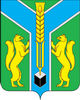 Контрольно-счетная палатамуниципального образования «Заларинский район»З АК Л Ю Ч Е Н И Е  № 14/34-зКонтрольно-счетной палаты МО «Заларинский район» на проектбюджета муниципального образования«Моисеевское сельское поселение» на 2021 год и плановый период 2022 и 2023 годов27 декабря  2020 года                      п.ЗалариНастоящее заключение подготовлено мною, аудитором   Контрольно-счетной палаты МО «Заларинский район»  Кантонист Т.С., на основании Положения о КСП, плана работы КСП на 2020 год, соглашения о передаче Контрольно-счётной палате полномочий по осуществлению внешнего муниципального финансового контроля, в рамках стандарта внешнего муниципального финансового контроля «Порядок осуществления КСП предварительного контроля  формирования проекта местного бюджета на очередной финансовый год и плановый период» (СВМФК-3).Общие положенияПроект бюджета муниципального образования «Моисеевское сельское поселение» (далее – Моисеевкое МО) представлен в Контрольно-счетную палату своевременно.Проект бюджета поселения  сформирован на 3 года:  на 2021 год и плановый период 2022 и 2023 годов. Перечень документов и материалов, представленных одновременно с проектом бюджета, в основном, соответствует требованиям ст. 184.2 Бюджетного кодекса РФ. Формирование основных параметров  бюджета поселения на 2021 год и плановый период 2022 и 2023 годов осуществлялось на основании ожидаемых параметров исполнения бюджета за текущий 2020 год, показателей прогноза социально-экономического развития муниципального образования  до 2023 года, основных направлений бюджетной и налоговой политики Моисеевкое МО. Кроме того, учтены изменения, внесенные в Бюджетный кодекс РФ, Налоговый кодекс.Анализ прогноза  социально-экономического развитиямуниципального образования на 2021-2023 годыВ соответствии с требованиями ст.173 Бюджетного кодекса РФ, одновременно с проектом бюджета  представлены отдельные показатели прогноза социально-экономического развития поселения на 2021 – 2023 годы. В муниципальном образовании «Моисеевское сельское поселение» разработана концепция социально-экономического развития  поселения, сформированы приоритеты социально-экономического развития до 2023 года.  Для расчета проекта бюджета поселения за основу приняты отдельные показатели развития экономики,  направленные в основном, на поддержание достигнутого уровня развития.Анализ отдельных показателей прогноза социально – экономического развития муниципального образования «Моисеевское сельское поселение» на 2021-2023 годы показал:Выручка от реализации товаров (работ, услуг) составит на 2020-2022 годы в сумме 3,1 млн.руб. (на уровне 2020 года) .Среднесписочная  численность  работающих составит в  2021-2023 годах, по сравнению с 2020 годом,  планируется на одном уровне –120 человек.Фонд оплаты труда составит на 2021-2023 годы в сумме 5,9 млн.руб. ежегодно на уровне 2020 года.Согласно прогнозу, в муниципальном образовании на 2020 год зарегистрировано 8 индивидуальных предпринимателей.Анализ отдельных показателей прогноза социально-экономического развития   показал, что в уровне жизни населения Моисеевского сельского поселения  в 2020 году, по сравнению с 2020 годом,  и в плановом периоде 2022-2023 годов, значительные изменения  не планируются.Основные направления бюджетной и налоговой политики на 2021-2023 годыВ составе документов к  проекту бюджета  представлено Положение об основных направлениях бюджетной и налоговой политики Моисеевского сельского поселения на 2021 год и плановый период 2022 и 2023 годов (далее – Основные направления) с соответствующим постановлением главы администрации, при этом, дата и номер постановления не указаны.Основной целью бюджетной и налоговой политики поселения, является обеспечение сбалансированности  и устойчивости бюджетной системы муниципального образования.Проведение  работы по повышению качества бюджетного планирования, увеличению поступлений доходов в бюджет,  оптимизации расходов и распределение финансовых ресурсов на приоритетные направления.В ходе проведения анализа представленных направлений Контрольно-счетной палатой отмечено, что основные цели и задачи  бюджетной и налоговой политики поселения связаны с  направлениями бюджетной и налоговой политики района на 2021 год и плановый период 2022 и 2023 годов.Анализ прогноза бюджета Моисеевского сельского поселения на 2021 год и на плановый период 2022 и 2023 годовОсновные параметры  бюджета Моисеевского сельского поселения на 2021 год и плановый период 2022 и 2023 годовтыс.рублейДоходная часть бюджетаДоходы бюджета Моисеевского сельского поселения на 2021 год предлагается утвердить в объеме 31 522,0 тыс.руб., это на 5516,9 тыс.руб. или на 21 % больше ожидаемого исполнения  2020 года. На плановый период: в 2022 году с уменьшением на 30% к уровню 2021 года и в 2023 году с уменьшением на 3310,2 тыс.руб. к уровню  2022 года.Собственные доходы бюджета поселения запланированы на 2021 год в сумме 3807,1 тыс.руб., что на 740,6 тыс.руб.  меньше   ожидаемого исполнения 2020 года. В 2022-2023 годах объем собственных доходов планируется незначительно увеличить   до  2% ежегодно.                                                                                                                                                                                                                                          В соответствии с действующим законодательством, все источники доходов бюджета поселения закреплены за соответствующими главными администраторами доходов, которые отражены в Приложении № 2 к решению о  проекте бюджета, и которые обязаны осуществлять контроль за правильностью исчисления налогов, полнотой и своевременностью их уплаты, принимают решения о взыскании пени и штрафов по ним.Налог на доходы физических лиц, прогноз поступления налога в бюджет в 2021 году составляет 488,0 тыс. руб. или 103,8% к ожидаемым поступлениям 2020 года и на плановый период 2022-2023 годов с небольшим увеличением на 4,1% ежегодно. Расчет основан на данных по фонду оплаты труда и социальным  выплатам работникам предприятий, бюджетных учреждений  и денежного содержания муниципальным служащим.Налоги на товары (работы, услуги), реализуемые на территории Российской Федерации, прогноз поступлений по акцизам по подакцизным товарам (продукции), производимым на территории Российской Федерации рассчитан   с учетом коэффициента дефлятора, план на 2021 год составил 1038,1 тыс. рублей (-42,2%) к ожидаемым поступлениям 2020 года, на 2022-2023 годы с увеличением на 4,1% и 6,4% ежегодно. Указанные средства образуют дорожный фонд поселения и составляют  27 % от объема собственных доходов бюджета поселения.Главным администратором данного вида доходов является Федеральное казначейство по Иркутской области, которое доводит информацию об объемах поступлений акцизов в бюджеты поселений. Налог на совокупный доход, единый сельскохозяйственный налог,  запланирован на 2021-2023 годы  в сумме 276,0 тыс.руб. ежегодно на уровне  ожидаемого исполнения за 2020 год. Налоги на имущество:- налога на имущество физических лиц планируется получить в 2021-2023 годах в сумме 90,0 тыс.руб. ежегодно на   уровне  ожидаемых  поступлений   2020 года.- земельный налог с организаций прогнозируется на 2021-2023 годы   в объеме 900,0 тыс.руб. ежегодно на уровне  ожидаемых поступлений 2020 года.- земельный налог с физических лиц прогнозируется на 2021-2023 годы   в объеме 1010,0 тыс.руб. ежегодно на уровне  ожидаемых поступлений 2020 года.Доходы от использования имущества,  получаемые в виде арендной платы, а также средства от продажи права на заключение договоров аренды за земли, находящиеся в собственности сельских поселений (за исключением земельных участков муниципальных бюджетных и автономных учреждений), прогноз на 2021-2023 годы составит 5,0 тыс. руб. ежегодно на уровне ожидаемых поступлений 2020 года.Безвозмездные поступленияБезвозмездные поступления из бюджетов других уровней на 2021 год составят 27 714,9 тыс.руб., что на 6257,5 тыс.руб.или на 129% больше  ожидаемых поступлений 2020 года. На плановый период запланировано на 2022 год в сумме 18 348,0 тыс.руб. (снижение на 34%) и на 2023 год в сумме 14 947,2 тыс.руб. или со снижением 19%.Удельный вес  безвозмездных поступлений в общем объеме доходов бюджета поселения в  2021 году составит 88%., а по ожидаемому исполнению 2020 года этот показатель составит - 82% от общего объема доходов бюджета поселения. Безвозмездные поступления:- дотация на выравнивание  бюджетной обеспеченности муниципальных образований из бюджета района составит в 2021 году – 14 938,2 тыс.руб. или снижение  на 15% к ожидаемому исполнению 2020 года, а в 2022 году – 14 875,4 тыс.руб. или уменьшение на 1,5 и в 2023 году – 14 157,1 тыс.руб. или снижение на  5% к ожидаемому исполнению в 2020 году.- субвенция на осуществление первичного воинского учета  из федерального бюджета, в 2021 году  планируется в  размере 343,5 тыс.руб. или 2% выше уровня 2020 года, в 2022 году- 347,1 тыс.руб. и в 2023 году – 361,3 тыс.руб.- субсидии на реализацию мероприятий перечня проектов народных инициатив планируется на 2021 год – 380,3 тыс.руб. и на 2022-2023 годы – 380,3 тыс.руб. или со снижением  на 42% к ожидаемому исполнению за 2020 год.- субвенция на осуществление областного государственного полномочия по осуществлению перечня должностных лиц органов местного самоуправления, уполномоченных составлять протоколы об административных нарушениях, предусмотренных отдельными законами Иркутской области об административной ответственности планируется на 2021-2023 годы в сумме 0,7 тыс.руб. ежегодно.- субсидия на переселение граждан из аварийного жилищного фонда Иркутской области, включенного в перечень многоквартирных домов, признанных аварийными после 1 января 2012 года и подлежащими сносу на территории Иркутской области, расселяемых с финансовой поддержкой Государственной корпорации-фонда содействия реформированию жилищно-коммунального хозяйства, осуществляемых за счёт средств областного бюджета, планируется на 2021 год в сумме 10 144,7 тыс.руб. с увеличением в 4,3 раза к ожидаемому исполнению 2020 года, на 2022 год – 2696,7 тыс.руб. с уменьшением в 3,8 раза к уровню 2021 года.- осуществление полномочий в сфере водоснабжения и водоотведения планируется на 2021-2023 годы в сумме 47,8 тыс.руб. ежегодно с увеличением на 12,8 тыс.руб.- субсидия на приобретение транспортных средств для муниципальных учреждений культуры, находящихся в сельской местности из областного бюджета на 2021 год запланирована в сумме 1859,7 тыс.руб.Проверкой установлено: все средства федерального, областного бюджета и бюджета МО «Заларинский район», которые на данный момент определены для муниципального образования в проекте областного и районного бюджета, отражены в доходной части  проекта бюджета на 2021-2023 годы.Расходы бюджета Моисеевского сельского поселенияОсновные параметры бюджета Моисеевского сельского поселения на 2021 годи на плановый период 2022 и 2023 годовРасходы бюджета поселения на 2021 год предлагается утвердить в объеме 31522,0 тыс.руб., что больше ожидаемого исполнения 2020 года на 3573,82 тыс.руб.  или на 13%. На 2022 год запланированы в сумме 22410,8 тыс.руб. с уменьшением расходов к уровню 2021 года на 29% и на 2023 год - в сумме 19105,1 тыс.руб. или снижение на 15% к уровню 2022 года. Согласно требованиям ст.184.1  Бюджетного Кодекса РФ  утверждены  объемы условно утверждаемых расходов,  не распределенных  в расходной части бюджета в плановом периоде.  В представленном проекте бюджета района указанные расходы предлагается утвердить в объеме  на 2022 год -  473,5 тыс.руб.и на 2023 год – 810,2 тыс.руб.   Проверка показала, что установленные Бюджетным Кодексом нормативы расчета условно утверждаемых расходов соблюдены. Анализ структуры расходов по разделам бюджетной классификации в 2021-2023 годах показал:Раздел 01 «Общегосударственные вопросы». В данном разделе отражены расходы на заработную плату с начислениями главе муниципального образования,  расходы на содержание администрации Моисеевского сельского поселения. Объем резервного фонда прогнозируется в  сумме1 тыс.руб. и используется на цели в соответствии с Положением о порядке расходования средств резервного фонда, утвержденным главой администрации.Общая сумма расходов по данному разделу на 2021 год планируется в размере 8761,7 тыс.руб. на 1802,1 тыс.руб. или на 17% меньше ожидаемого исполнения 2020 года. В 2022 году уменьшение на 13%, в 2023 году прослеживается увеличение указанных расходов по отношению к 2022 году на 29%. Расходы на содержание главы администрации поселения запланированы в сумме на 2020 год 1582,5 тыс.руб. с уменьшением к уровню ожидаемого исполнения 2020 года на 11% , на  2022 и 2023 годы в сумме 1348,0 тыс.руб. и 1821,7 тыс.руб. Расходы на содержание администрации поселения на 2021 год в сумме 7177,5 тыс.руб. с уменьшением на 1522,5 тыс.руб. к ожидаемому исполнению 2020 года, на 2021 год – 6274,6 тыс.руб. и на 2022 год – 8015,6 тыс.руб. По разделу, подразделу 0203 «Национальная оборона» отражены расходы за счет средств федерального бюджета по  осуществлению первичного воинского учета на территориях, где отсутствуют военные комиссариаты. Расходы по данному подразделу  в 2021 году  запланированы в сумме 343,5  тыс.руб. или с ростом на 2% к ожидаемому исполнению 2020 года, на 2022 год – 347,1 тыс.руб., на 2023 год – 361,3 тыс.руб. По разделу, подразделу 0401 запланированы расходы на осуществление отдельных гос.полномочий по регулированию тарифов ЖКХ  на 2021-2023 годы в сумме 47,8 тыс.руб.  ежегодно с увеличением на 12,4 тыс.руб. к уровню ожидаемого исполнения  2020 года.  По подразделу 0409 предусмотрены расходы на  дорожное хозяйство по МП «Комплексное развитие систем транспортной инфраструктуры муниципального образования на 2017-2032гг.» на 2021 год в сумме 1038,1 тыс.руб., с уменьшением на 62% к ожидаемому исполнению 2020 года и на 2022 год – 1080,3 тыс.руб. и на 2023 год – 1149,9 тыс.руб. Данные расходы предусмотрены за счет доходов, поступающих от уплаты акцизов по подакцизным товарам.  По подразделу 0501 «Жилищно-коммунальное хозяйство» запланировано за счёт средств областного и местного бюджета на 2021 год в сумме 10458,5 тыс.руб. и  на 2022 год – 2780,1 тыс.руб.  на переселение граждан из аварийного жилищного фонда Иркутской области, включенного в перечень многоквартирных домов, признанных в установленном порядке до 1 января 2012 года аварийными и подлежащими сносу или реконструкции.          По подразделу  0502 «Коммунальное хозяйство» запланированы расходы:- на мероприятия в области коммунального хозяйства на 2021-2023 годы в сумме  391,7 тыс.руб. ежегодно на реализацию мероприятий перечня народных инициатив с уменьшением в 2,5 раза к ожидаемому исполнению 2020 года.По разделу 08 «Культура» сумма расходов составит в 2021 году 10348,1 тыс.руб. или  на 548,1 тыс.руб. больше ожидаемого исполнения 2020 года, на 2022 год –9347,3 тыс.руб.  и на 2023 году – 6050,6 тыс.руб.  Данные расходы предусмотрены на поддержку и развитие домов культуры муниципального образования и приобретение транспортных средств для муниципальных учреждений культуры, находящихся в сельской местности на 2021 год в сумме 1915,5 тыс.руб.Раздел 10 «Другие вопросы в области социальной политики» По данному разделу общая сумма расходов составит в 2021 году 320,0 тыс.руб., 2022 году - 315,6 тыс.руб. и в 2023 году 346,1 тыс.руб. В данном разделе предусмотрены расходы на  выплату доплаты к пенсиям муниципальных служащих за счет средств местного бюджета.Источники внутреннего финансирования дефицита бюджетаПрогнозируемый объем дефицита бюджета  поселения на 2021 год  составит  190,4 тыс.руб., на 2022 год – 193,5 тыс.руб., на 2023 год – 198,0 тыс.руб. Источниками финансирования дефицита бюджета по всем трем годам планируется согласно требованиям ст. 96 Бюджетного кодекса РФ кредиты в  кредитных организациях. Верхний  предел  муниципального долга предлагается утвердить по состоянию на 1 января 2022 года в размере 418,7 тыс.руб., на 1 января 2023 года – 612,2 тыс.руб. и на 1 января 2024 года – в размере 810,2 тыс.руб.,  что  не противоречит требованиям ст. 107 Бюджетного кодекса РФ.Уполномоченным органом, осуществляющим внутренние заимствования, является администрация Моисеевского сельского поселения.Анализ текстовой части  проекта решения о бюджете Правовая экспертиза текстовой части проекта решения Думы «О бюджете Моисеевского сельского поселения  на 2021 год и плановый период  2022 и 2023 годов» показала:- требования статьи ст. 184.1 Бюджетного кодекса РФ и статьи 24 Положения о бюджетном процессе в Моисеевском сельском поселении, утверждённым решением районной Думы от 31.08.2016 года № 18/7,   в основном исполнены в части отражения основных характеристик и иных показателей местного бюджета.Статьями 1-8 проекта решения о бюджете предусмотрены основные характеристики по доходам, расходам и дефициту местного бюджета на 2021 год и на плановый период 2022 и 2023 годов согласно приложениям №1-8.Статьёй 9  проекта решения бюджета утверждается объем бюджетных ассигнований муниципального дорожного фонда Моисеевского сельского поселения:на 2021 год в размере 1038,1 тыс. руб.;на 2022 год в размере 1080,3 тыс. руб.;на 2023 год в размере 1149,9 тыс. руб.Статьями 10-11 проекта решения о бюджете утверждается программа муниципальных внутренних заимствований и источники внутреннего финансирования дефицита местного бюджета на 2021 год и на плановый период 2022 и 2023 годов согласно приложениям № 9-12.Статьей 12 проекта решения о бюджете предусмотрен резервный фонд  администрация Моисеевского сельского поселения на 2021-2023 годы  в сумме 1тыс. руб.Статьей 14 проекта решения о бюджете утверждается верхний предел муниципального долга на 2021 год и на плановый период 2022 и 2023 годов. Статьёй 16 проекта решения о бюджете установлены дополнительные основания для внесения изменений в сводную бюджетную роспись местного бюджета.Статьей 20 проекта решения о бюджете предусматривается предоставление бюджетным и автономным учреждениям района субсидий на финансовое обеспечение выполнения ими муниципального задания  по оказанию муниципальных услуг и на иные цели.Проект решения Думы «О бюджете Моисеевского сельского поселения   на 2021 год и плановый период  2022 и 2023 годов» разработан в соответствии с  требованиями Бюджетного кодекса РФ.Выводы и предложенияЗаключение Контрольно-счётной палаты муниципального образования «Заларинский район» на проект решения Думы «О бюджете Моисеевского сельского поселения на 2021 год и плановый период  2022 и 2023 годов» подготовлено в соответствии  с Бюджетным кодексом РФ, Положением о бюджетном процессе в Моисеевском сельском поселении, утверждённым решением Думы от 31.08.2016 года № 18/7, Положением о Контрольно-счетной палате МО «Заларинский район».  Требования статей 184.1,184.2 Бюджетного кодекса РФ и Положения о бюджетном процессе в Моисеевском сельском поселении, в основном исполнены в части отражения основных характеристик и иных показателей местного бюджета в проекте решения Думы о бюджете и предоставления документов и материалов одновременно с проектом решения о бюджете.Доходы бюджета Моисеевского сельского поселения на 2021 год предлагается утвердить в объеме 31 522,0 тыс.руб., это на 5516,9 тыс.руб. или на 21 % больше ожидаемого исполнения  2020 года. На плановый период: в 2022 году с уменьшением на 30% к уровню 2021 года и в 2023 году с уменьшением на 3310,2 тыс.руб. к уровню  2022 года.Собственные доходы  бюджета поселения запланированы на 2021 год в сумме 3807,1 тыс.руб., что на 740,6 тыс.руб.  меньше   ожидаемого исполнения 2020 года. В 2022-2023 годах объем собственных доходов планируется незначительно увеличить   до  2% ежегодно.                                                                                                                                                                                                                                          Безвозмездные поступления из бюджетов других уровней на 2021 год составят 27 714,9 тыс.руб., что на 6257,5 тыс.руб.или на 129% больше  ожидаемых поступлений 2020 года. На плановый период запланировано на 2022 год в сумме 18 348,0 тыс.руб. (снижение на 34%) и на 2023 год в сумме 14 947,2 тыс.руб. или со снижением 19%.Проверкой установлено: все средства  областного и районного  бюджета, которые на данный момент определены для Моисеевского сельского поселения в проекте областного бюджета, отражены в доходной части  проекта бюджета на 2021 год и плановый период  2022 и 2023 годов.Размер дефицита  бюджета  поселения прогнозируемый на 2021 год  составит  241,1 тыс.руб., на 2021 год – 246,0 тыс.руб., на 2022 год – 251,1тыс.руб.Расходы бюджета поселения на 2020 год предлагается утвердить в объеме 27439,6 тыс.руб., что больше ожидаемого исполнения 2019 года на 2950,18 тыс.руб.  или на 12%. На 2021 год запланированы в сумме 24356,0 тыс.руб. с уменьшением  расходов к уровню 2020 года на 10% и на 2022 год - в сумме 23541,8 тыс.руб. или снижение на 4% к уровню 2021 года. Проведенная экспертиза данного проекта бюджета  показала, что в целом , он соответствует основным  положениям бюджетного законодательства Российской Федерации. При этом, в нарушение требований статьи ст. 184.3 Бюджетного кодекса РФ объем бюджетных ассигнований, направляемых на исполнение публичных нормативных обязательств  не предусмотрен в проекте решения о бюджете. КСП рекомендует внести изменение в проект решения о бюджете, в части объема бюджетных ассигнований направляемых на исполнение публичных нормативных обязательств.Необходимо учесть замечания, отмеченные в данном заключении.Представленный проект решения Думы «О бюджете Моисеевского сельского поселения  на 2021 год и плановый период 2022 и 2023 годов»  в целом соответствует требованиям бюджетного законодательства Российской Федерации, Иркутской области и нормативно-правовых актов Моисеевского сельского поселения и может быть рекомендован к принятию.Аудитор КСПМО «Заларинский район»                                                                        Т.С. КантонистОсновные параметры бюджета2020 годожидаемое2021 годТемп роста%2022 годТемп роста%2023 годТемп роста%Доходы, в том числе:26 005,131 522,012122 217,37018907,185налоговые и неналоговые доходы4 547,73807,183,73869,31023959,9102безвозмездные перечисления21 457,427 714,912918348,06614947,281Расходы27 948,831712,411322410,87119 105,185Дефицит1943,7190,4193,5198,0Основные параметры бюджета2021 год2022 годТемп роста %2023 годТемп роста %Расходы31522,022410,87119105,185Условно утвержденные 473,5915,7Дефицит190,4193,5102198,0102Процент дефицита к доходам без учета безвозмездных поступлений, дополнительных нормативов отчислений5%5%1005%100Верхний предел муниципального внутреннего  долга418,7612,2146810,2132Резервный фонд1110011100